Name:___________________________	Period _____	Tagxedo Self-PortraitsWhat elements and principals of design did you use in your artwork? (5pts)  (circle all that apply)shape     space     line     color     texture     value      balance  contrast     emphasis     rhythm    movement     unity     patternDescribe which design you feel best represents you and your personality, and why. (10pts.)___________________________________________________________________________________________________________________________________________________________________________________________________________________________________________________Describe what could be improved in your work. (10pts.)__________________________________________________________________________________________________________________________________________________________________________________________________________________________________________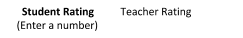 Criteria 1- Did you carefully choose 25 or more words?15pts.14-11pts.11-8pts.7-under pts.Criteria 2- Did you personalize the fonts and colors to reflect yourself?15pts.14-11pts.11-8pts.7-under pts.Criteria 3- Did you consider elements of design in your photography and design?15pts.14-11pts.11-8pts.7-under pts.Criteria 4- Did you reflect and revise your project as needed?15pts.14-11pts.11-8pts.7-under pts.Criteria 5- Is your project complete?15pts.14-11pts.11-8pts.7-under pts.